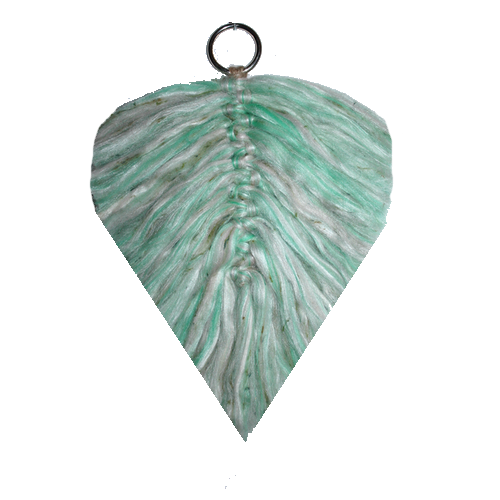 Filtevejledning til      Merinould hjerter.Materiale forbrug:25 gr. i hjerte str. h 30 b 25 cm.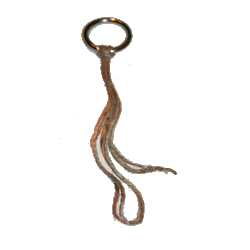 Disse hjerter kan laves i alle størrelser.Kan som denne laves i merinould i baner, men også i garn.Ringen måler 4 cm og snoren i midten er 17 cm, når den sidder på ringen.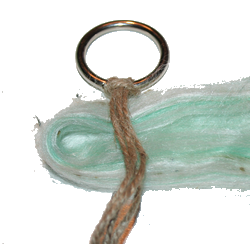 Klip merinoulden i en længde på 32 cm 2 stk.Del den i tynde baner og buk den på midten og læg den ind under snoren, som vist på billedet.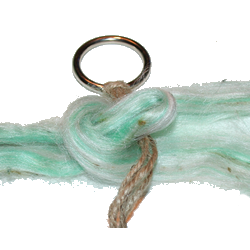 Tag en snor mere og buk på midten, stik den ind i løkken over midtersnoren.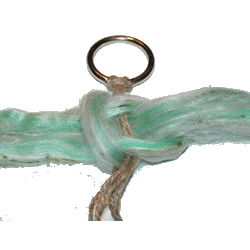 Tag ulden fra venstre side og kom den igennem løkken, som vist på billedet og stram til.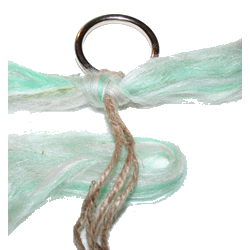 Den næste lægges modsat, man kan lave knuderne på samme side, hele vejen ned, dette er smag og behag.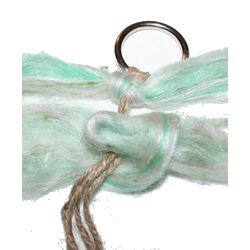 Forsæt skiftevis som tidligere beskrævet.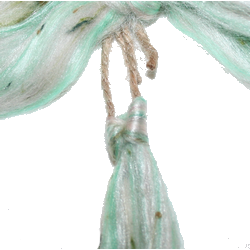 I enden laves der en enkel, buk ulden på midten og kom den igennem snoren, træk ulden igennem løkken og stram til.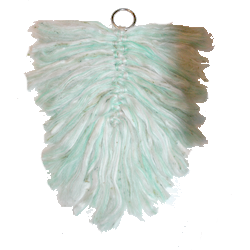 Her er hjertet færdigt, klip i form.Man kan klippe et stykke papir i hjerteform og lægge ovenpå og klippe efter denne, på denne måde får man et lige hjerte.Rigtig god fornøjelseCopyright www.Filteaben.dk